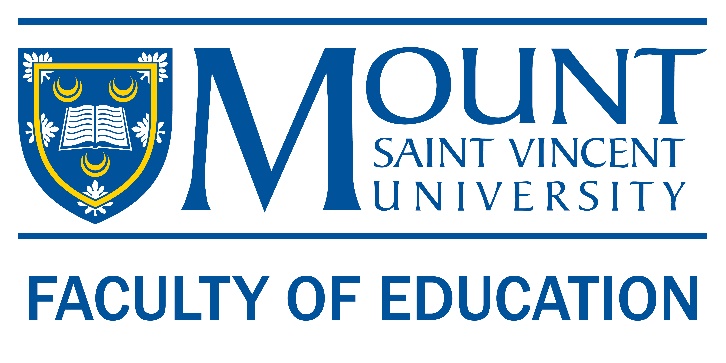 Preservice Teacher Evaluation FormYear 1Initial AssessmentRating ScaleOverall RecommendationI have reviewed this assessment with the preservice teacher Submitted by: 		University Advisor 		Associate Teacher Date Submitted: ______	Signature: ____________Please email no later than April 16th to BEdPracticum@msvu.ca. Reports sent electronically, via email attachment, are standardly considered, for our purposes, to be an acceptable alternate to one with a handwritten signature. Preservice Teacher Name:Practicum School:University Advisor Name:Associate Teacher Name:Grade Level/Courses:UUnsatisfactory (Performance does not meet expectations)DDeveloping (Performance is progressing toward meeting expectations) SSatisfactory (Performance consistently meets expectations)N/ONot Observed (Not enough evidence to provide feedback) Assess the following learning indicatorsAssess the following learning indicatorsUUDDSSN/ON/ODemonstrates initiativeDemonstrates initiativeMaintains a positive attitudeMaintains a positive attitudeDisplays professional confidenceDisplays professional confidenceIs organizedIs organizedIs resourceful  Is resourceful  Is reliableIs reliableResponds to feedback Responds to feedback Responds to feedback Responds to situations with maturity   Responds to situations with maturity   Responds to situations with maturity   CommentsCommentsCommentsCommentsCommentsCommentsCommentsCommentsCommentsCommentsAssess the following skills and knowledge indicatorsAssess the following skills and knowledge indicatorsUUDDSSN/ON/OIs aware of the curriculum documents necessary for upcoming lessons/units.Is aware of the curriculum documents necessary for upcoming lessons/units.Has knowledge of the content area they will be covering in upcoming lessons/units. Has knowledge of the content area they will be covering in upcoming lessons/units. Develops positive, supportive, and respectful relationships with students   Develops positive, supportive, and respectful relationships with students   Develops positive, supportive, and respectful relationships with students   Assists in managing classroom routinesAssists in managing classroom routinesAssists in managing classroom routinesModels collegiality, integrity, fairness, and accountabilityModels collegiality, integrity, fairness, and accountabilityModels collegiality, integrity, fairness, and accountabilityModels professionalism through appropriate dress Models professionalism through appropriate dress Models professionalism through appropriate dress Models professionalism through punctuality, conduct, and communication Models professionalism through punctuality, conduct, and communication Models professionalism through punctuality, conduct, and communication CommentsCommentsCommentsCommentsCommentsCommentsCommentsCommentsCommentsCommentsUnsatisfactory (Performance does not meet expectations)Developing (Performance is progressing toward meeting expectations) Satisfactory (Performance consistently meets expectations)